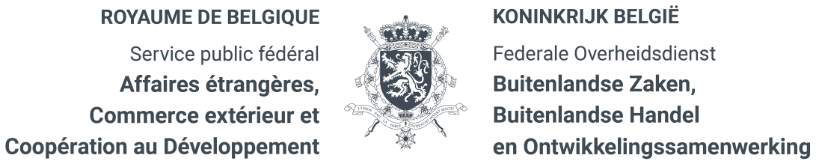 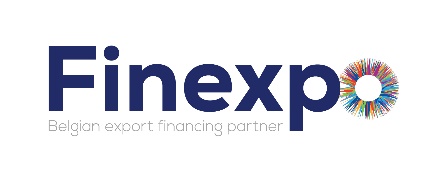 Algemene voorwaarden van Finexpo betreffende de toekenning en gebruik van de steun voor de export van innovatieve producten van KMO’s1. Afbakening van begrippen en voorwaarden toekenning Finexpo steun “voor de export van innovatieve producten van KMO’s “ExportHet product dient geëxporteerd te worden naar ontwikkelingslanden met lage en midden inkomens die terug te vinden zijn op de DAC lijst. Het dient tevens te gaan over de eerste export van het product naar een land van de DAC lijst.Innovatieve productenDe producten en aanverwante diensten, die ontwikkeld worden, dienen volledig functioneel te zijn. Het gaat dus over 1ste versies van afgewerkte producten en dus niet producten die zich in een testfase bevinden.Deze producten dienen eveneens innovatief te zijn. Voor de bepaling of een product al dan niet innovatief is, zal er beroep gedaan worden op de definities die de regio’s, federale en Europese instellingen/agentschappen die rond innovatie werken hanteren. Producten die met publieke innovatiesteun zijn ontwikkeld worden als dusdanig erkend. Deze steun kan plaatsgevonden hebben in het O&O proces en/of de product- of procesontwikkeling. Indien een product niet ontwikkeld is met publieke steun kan dit nog steeds in aanmerking worden genomen. In dat geval moet gedetailleerde informatie over de innovatie worden verstrekt. Deze zal voor analyse aan Belspo worden voorgelegd. De innovatiekost dient minimaal 40% te vormen van de totale projectkost. Volgende elementen kunnen hiervoor mee in de berekening genomen worden:De kost van alle productiefactoren (kapitaal, arbeid en grondstoffen) die tot dit verbeterde product behorenof indien het nieuwe product bestaat uit een combinatie van al dan niet nieuwe producten de kost van (alle afzonderlijke productiefactoren van) de verschillende producten.Kosten die behoren tot het aanpassen van het innovatief product aan de context lijken ook te passen binnen de innovatie definitie daar dit ook aanpassingen zijn.Zo ook reserve-onderdelen.Het project mag commercieel haalbaar zijn.De producten dienen onderdeel te zijn van een investeringsproject. Onder investeringsprojecten verstaat het Development Assistance Committee van de OESO programma’s die a) de uitbreiding of verbetering van de fysische kapitaalstock van ontwikkelingslanden en b) de financiering van de levering van goederen en diensten ten gunste van zulke programma’s beogen.Belgische KMO’sEnkel projecten van Belgische KMO’s met een voldoende Belgisch belang (minimum 30%) kunnen beroep doen op dit instrument. Het percentage Belgisch belang bepaalt de hoogte van de steun. Voor de bepaling of een bedrijf al dan niet een kleine of middelgrote onderneming is, wordt de Europese definitie gehanteerd.Enkel bedrijven die betrokken zijn bij de R&D en/of productie van het innovatief product kunnen een projectaanvraag indienen. Bijkomende voorwaardenVoor de aanvraag dient het Belgische bedrijf een door Finexpo opgesteld aanvraagformulier in te vullen.Het commercieel contract mag niet getekend zijn voor de goedkeuring door de Ministerraad.Het project moet bijdragen tot de ontwikkeling van het land.Het project dient vrijgesteld te zijn van belastingen. De opdrachtgever draagt de kosten van alle belastingen, douanerechten, invoerrechten en andere fiscale en administratieve heffingen op leveringen en uitrusting, werken en diensten die door het begunstigde land ten laste van het project worden geheven of dient van het bevoegde plaatselijke ministerie een belastingvrijstelling voor het project hebben verkregen De steun mag slechts 1 maal aangevraagd worden voor een bepaald product.De cliënt dient een publieke entiteit te zijn.De exporteur aanvaardt, zoals in het aanvraagformulier vermeld staat, dat de boekhouding van dit project onderzocht kan worden op verzoek van Finexpo en dat de prijzen en/of de oorsprong van de goederen kunnen worden gecontroleerd. Indien er in dit kader vastgesteld wordt dat de exporteur de hierboven aangehaalde criteria niet gerespecteerd heeft dient het verschil tussen de aangehaalde maxima en de gefactureerde kosten overgeschreven worden door de exporteur op het volgende postrekeningnummer:	BE47 6792 0038 0980 van de FOD Buitenlandse Zaken – CECD – Finexpo – Karmelietenstraat 15, 1000 Brussel met de vermelding “Finexpo dossier XXX – NAAM BEDRIJF – LAND”.TransportkostenHet gebruik van het vliegtuig voor projecten is toegestaan in volgende gevallen: Voor verplaatsingen naar een bestemming waarvan de afstand meer dan 800 km bedraagt; Wanneer de vertrekplaats en de plaats van bestemming gescheiden zijn door een zee (met uitzondering van het Verenigd Koninkrijk); In hoogdringende gevallen en bij overmacht; Wanneer er geen vervoer over land mogelijk is of wanneer het te lang duurt of te gevaarlijk is. De vliegreizen dienen steeds in Economy class te gebeuren, Businessclass is enkel mogelijk indien het gaat om:Intercontinentale vluchten van meer dan 7u30 kunnen in business klasse op de twee voorwaarden dat (i) één van de vluchten (heen of terug) minstens een dag na het vertrek eindigt (dit is het geval bij nachtvluchten) en (ii) dat de totale duur van de reis de 5 kalenderdagen niet overschrijdt. Intercontinentale vluchten van meer dan 13 uur kunnenReizen naar of vanuit onveilige luchthavens;Een fysieke beperking, mits medisch attest van maximaal 2 jaar oud dat goedgekeurd werd door een medicus; of een medisch probleem, na goedkeuring van een medicus;Vrouwen die meer dan 6 maanden zwanger zijn met complicaties (geattesteerd door een medisch attest goedgekeurd door een medicus).VerblijfkostenVoor de korte verblijven (logeerkosten) gelden de regels van het voor de personeelsleden van de centrale administratie (categorie 1) van de FOD Buitenlandse Zaken. In lijn met het meest recente Koninklijk besluit van tot vaststelling van de toelagen en vergoedingen van de personeelsleden van het federaal openbaar ambt en het meest recente Ministerieel besluit houdende vaststelling van verblijfsvergoedingen toegekend aan afgevaardigden en ambtenaren afhangend van de Federale Overheidsdienst Buitenlandse Zaken, Buitenlandse Handel en Ontwikkelingssamenwerking die zich in officiële opdracht naar het buitenland begeven of zetelen in internationale commissies die gelden op het moment dat het project in werking treedt.2. Bepaling bedrag gift voor steun export innovatieve producten KMO’s:Voor projecten waar het Belgisch belang minstens 50% bedraagt worden contracten tot 700.000 euro voor 100% gefinancierd. De contractwaarde kan eventueel verhoogd worden tot 874.000 euro maar het bedrag boven de 700.000 euro dient dan gefinancierd te worden door de cliënt, behalve voor MOL-landen waar het maximum contractbedrag 700.000 euro is.Voor projecten waar het Belgisch belang minstens 30% bedraagt worden contracten tot 500.000 euro voor 100% gefinancierd. De contractwaarde kan eventueel verhoogd worden tot 624.000 euro maar het bedrag boven de 500.000 euro dient dan gefinancierd te worden door de cliënt behalve, voor MOL-landen waar het maximum contractbedrag 500.000 euro is.De maximum contractbedragen dienen gerespecteerd te worden aangezien het KMO-instrument volgens het OESO-arrangement een gift-element van minstens 80% moet inhouden, en voor MOL-landen zelfs 100%.3. Bij afsluiting van het contract, dienen volgende documenten verstrekt te worden aan FINEXPO:Een kopie van het contract;Een brief van de aanvrager van de steun waarbij ingestemd wordt met deAlgemene voorwaarden (zie annex 1);Een brief met specimen van gemachtigde personen om de facturen te ondertekenen namens de klant (zie annex 2);Een prioriteitsbrief van de cliënt waarin ook de oplossing voor de betaling van eventuele plaatselijke belastingen wordt vermeld. Deze brief dient,  indien het een vrijstelling van belastingen betreft, aangevuld te worden met stavende documenten van de voor belastingen bevoegde lokale overheid;Een planning van het project.4. Voorschot en betaling van steun voor de export van innovatieve producten van KMO’sEen voorschot van maximum 15% van het toegekende bedrag van de steun kan overgemaakt worden op basis van een voorschot factuur ondertekend door de klant. Op uitdrukkelijk verzoek van het bedrijf en, bij wijze van uitzondering, kan de voorschotfactuur niet medeondertekend worden door de klant. In dit geval moet het voorschot worden afgetrokken van de volgende 2 of maximaal 3 facturen.Het gebruik van dit bedrag moet worden gerechtvaardigd aan de hand van een door de begunstigde organisatie medeondertekend verslag over de dienstverlening en/of bewijzen van de gemaakte kosten. Als geen enkel bewijsstuk wordt overgemaakt binnen de zes maanden na de uitbetaling van het voorschot, zal de vertraging in het gebruik van dit voorschot afdoende verantwoord dienen te worden. Zoniet moet het volledig bedrag teruggestort worden op het rekeningnummer van de Staat.De laatste factuur moet minimaal 25% van het toegekende bedrag betreffen.De stortingen in het kader van de steun zullen enkel gebeuren op basis van door de begunstigde tegengetekende facturen. Dit dient dezelfde begunstigde te zijn als diegene die in het aanvraagformulier wordt vermeld en waarvoor de steun wordt toegekend. Hiervoor dient er na het akkoord van de Ministerraad een lijst doorgegeven te worden aan het secretariaat van Finexpo waarin de namen terug te vinden zijn van de personen (en hun handtekeningen) van de begunstigde instelling die namens deze gemachtigd mogen tekenen (zie annex 2). Zowel originele facturen als ingescande facturen kunnen verstuurd worden naar Finexpo. Originele facturen dienen opgestuurd te worden naar het volgende adres:FOD Buitenlandse Zaken	
Secretariaat van het Finexpo Comité (B2)	
Karmelietenstraat 15
1000 BrusselIngescande facturen dienen verstuurd te worden naar het volgende email-adres:finexpo@diplobel.fed.be 	Voor elke factuur dient een rapport met de vooruitgang van het project overgemaakt te worden. Bij de laatste factuur dient een eindrapport toegevoegd te worden. In dit eindrapport dienen oa. volgende elementen terug te vinden zijn: afwijkingen met betrekking tot de initiële planning en kosten, samenwerking lokale overheid/overheden, multiplicatoreffect project,… .De prestaties vermeld in de factuur en waarvoor de betaling gevraagd wordt, moeten corresponderen met degene vermeld in de aanvraag voor de steun voor de export van deze projecten.Indien de facturen niet voldoende gestaafd worden met bovenstaande elementen behoudt FINEXPO het recht om bijkomende informatie op te vragen; in dit geval zal er nog niet tot betaling van de facturen overgegaan worden. Het door de Ministerraad goedgekeurde bedrag voor deze steunmaatregel mag niet overschreden worden. Het niet-verantwoorde en/of niet-gebruikte deel van het toegekende bedrag voor de gift zal terugvloeien naar de Rijksmiddelenbegroting.Specimen handtekeningen gemachtigde ondertekenaars klant factuurNaam organisatie: 											Naam Klant: 												Brief akkoordverklaring algemene voorwaardenNaam organisatie: 											Adres: 													Rekeningnummer: 											woensdag 15 maart 2023Onderwerp: Akkoordverklaring algemene voorwaarden project 									Met dit schrijven verklaart ondergetekende, handelend als 				 voor het bedrijf 					 akkoord te gaan met de vandaag geldende algemene voorwaarden van Finexpo betreffende de toekenning en gebruik van de steun voor de export van innovatieve producten van KMO’s en deze te respecteren in de uitvoering van dossier 				. Naam en voornaam:						Functie:			Handtekening: 						Datum:				NaamFunctieHandtekening